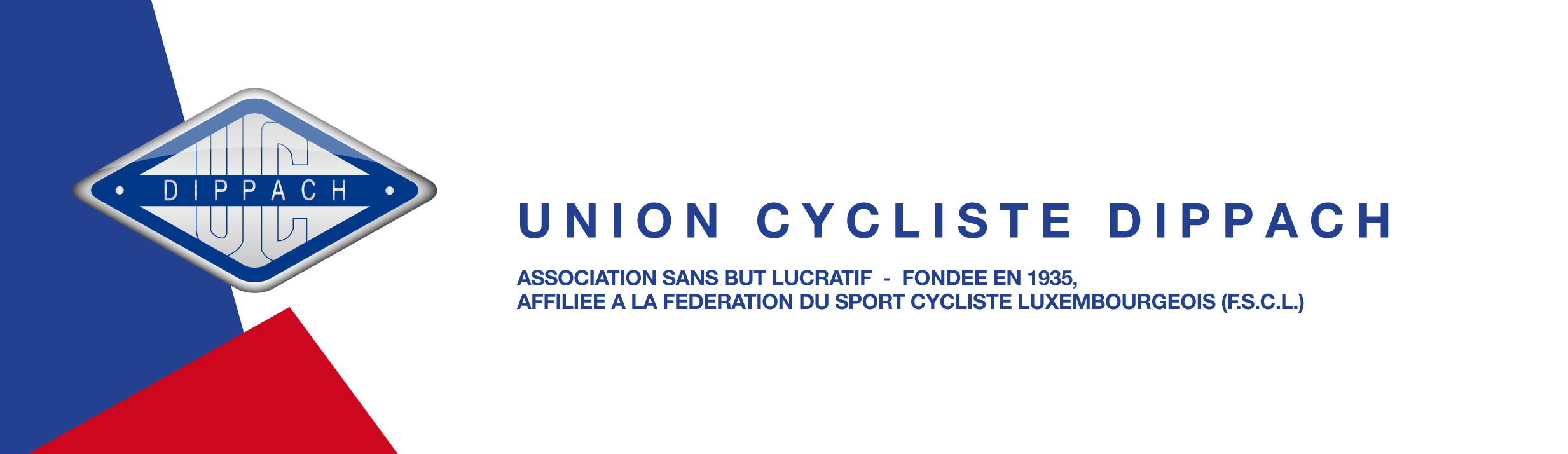 Extrait du compte-rendu de la réunion du comité du, 8 janvier 2018Uniquement les points concernant l’AGO et les Championnats CXPrésents :	MM. JUNGELS Henri, HEIDERSCHEID Dan, MORANG Misch, MORIS Laurence, DIDIER Luss, JUNGBLUTH Fredi, BERGER Arsène, KEISER Claude, TREIS Robbes, SPAUTZ Richard, TREIS Laurent.Excusés:	BOSSELER Sven, BOZZETTI Stan, SIMON Bob, WIRTGEN Philippe.Assemblée générale ordinaire.Le rendez-vous sur place est fixé à 18 :00 heures.Vu le manque d’emplacements de stationnement dans les alentours du centre culturel les premiers membres s’installeront déjà bien avant 18 :30 heures et qu’en même temps les nouvelles cartes de membres vont être vendues et les licences de la FSCL vont être distribuées mieux vaudrait arriver sur place au moins un quart d’heure plus tôt.Arsène Berger et Lucien Didier vont aménager les tables et chaises pendant la matinée du vendredi, 12 janvier.Misch Morang installera et testera son système de sonorité vers 18 :00 heures. Le service sera assuré par les dames Ginette Jungels, Joëlle Heiderscheid-Schreiber et Claudine Jungbluth. En cas de présence Mme Martine Didier-Diederich se mettra aux côtés des autres dames. Le comité les remercie d’ores et déjà de tout cœur pour leur intervention.Richard Spautz a déjà invité le collège échevinal de la commune de Dippach et s’occupera de l’invitation de la presse par l’intermédiaire d’un journaliste local (p.ex. M. Alain Gales du Tageblatt) et quelqu’un du Wort.Puisque les cartes de membres ne sont pas encore prêtes et qu’une imprimeuse adéquate pour imprimer des cartes en plastic dur coûtera la modique somme de 1.300.-€ hors cartes il a été décidé de confectionner des cartes de membres en carton beaucoup moins onéreux et de demander soit à Bob Simon soit à Arsène Berger de transmettre le listing des membres à Dan Heiderscheid qui s’en occupera  du tirage.Allocution du Président.Rapport d’activité établi par Bob Simon sera présenté par Henri Jungels.Rapport financier par Arsène Berger.Rapport des réviseurs de caisse (Mme Elvire Gilles, MM. Max Hahn et Jean-Marie Zahles).Décharge au trésorier.Rapport des courses et des stages présenté par Laurence Moris.Rapport des courses Jeunes par Richard Spautz.Présentation du programme pour l’année 2018.Conseil d’Administration :Membres sortants non rééligible : MM. Gaston Bastian et Robert TreisMembres sortants mais rééligibles : Mme Laurence Moris, MM. Richard Spautz et Arsène Berger.Présentation à l’assemblée du nouveau trésorier, M. Fredi Jungbluth, et confirmation.Décharge au comité.Coupes et primes aux Jeunes coureurs du Trophée FSCL Jeunes.Primes aux coureurs actifs ayant déposé leur palmarès avant l’AGO.Divers et discussions libres.CHAMPIONNATS CX à KAYL le samedi 13 janvier.Les programme des courses est le suivant :12 :00 Départ Masters 40 minutes.12 :02 Départ Débutants/Débutantes 30 minutes.13 :00 Départs Juniors 40 minutes.14 :00 Départ Dames (Espoirs y compris Juniors et Élites) 40 minutes.15 :15 Départ Espoirs-Élites 60 minutes.Notre camionnette avec notre tente CACTUS sera sur place dès vendredi après-midi/soir.Un autocollant avec nos sponsors sera sur place pour l’adhérer au maillot de notre champion(ne) éventuel.Rendez-vous sur place 10 :30 heures.La prochaine réunion a été fixée au lundi, 29 janvier 2018 à 19 :00 heures.Richard SPAUTZ,Secrétaire